                     																										NO. 67JOURNALOF THESENATEOF THESTATE OF SOUTH CAROLINAREGULAR SESSION BEGINNING TUESDAY, JANUARY 10, 2023_________THURSDAY, MAY 4, 2023Thursday, May 4, 2023(Statewide Session)Indicates Matter StrickenIndicates New Matter	The Senate assembled at 11:00 A.M., the hour to which it stood adjourned, and was called to order by the PRESIDENT.	A quorum being present, the proceedings were opened with a devotion by the Chaplain as follows:II Samuel 6:14a	We read in II Samuel that David, officiating as a priest,  “. . .danced before the Lord with all his might. . . .”	Once again, bow with me as we pray:  Most holy and blessed Lord, today this Senate will conclude its work with only one additional week left in this 1st Regular Session of the 125th South Carolina General Assembly.  And there certainly is thought given to following David’s lead and to break into wild, celebrative dancing when that last official week has concluded.  Indeed, for these Senators and their aides to dance a bit would be an appropriate reward at the conclusion of a tough, challenging year laboring on behalf of the good people of our State.  But no one should put on his or her dancing shoes yet; there is still a great deal that needs to be done, work that cries out for completion.  So strengthen these servants, dear Lord, that for a bit longer they might continue doing all they can and must.  In Your loving name we pray, Lord.  Amen. 	The PRESIDENT called for Petitions, Memorials, Presentments of Grand Juries and such like papers.Call of the Senate	Senator SETZLER moved that a Call of the Senate be made.  The following Senators answered the Call:Adams	Alexander	AllenBennett	Cash	ClimerCorbin	Cromer	FanningGambrell	Garrett	HarpootlianHembree	Hutto	Johnson, KevinJohnson, Michael	Kimbrell	KimpsonLoftis	Martin	MasseyMcLeod	Reichenbach	RiceSabb	Scott	SennSetzler	Shealy	StephensTalley	Turner	VerdinWilliams	Young	A quorum being present, the Senate resumed.MESSAGE FROM THE GOVERNORThe following appointments were transmitted by the Honorable Henry Dargan McMaster:Statewide AppointmentsInitial Appointment, South Carolina Commission on Higher Education, with the term to commence July 1, 2021, and to expire July 1, 2025At-Large:Mitchell M. Zais, 1642 Tanglewood Road, Columbia, SC 29204-3308 VICE Benjamin Wright Satcher, Jr.Referred to the Committee on Education.Initial Appointment, South Carolina State Board of Financial Institutions, with the term to commence June 30, 2022, and to expire June 30, 2026Mortgage Banker:Carol Addy, 221 Queen Street, Georgetown, SC 29440-3635 VICE Charles Henry StuartReferred to the Committee on Banking and Insurance.Local AppointmentsReappointment, Barnwell County Magistrate, with the term to commence April 30, 2023, and to expire April 30, 2027Susan W. Anderson, 55 Simms Street, Barnwell, SC 29812-1953Reappointment, Barnwell County Magistrate, with the term to commence April 30, 2023, and to expire April 30, 2027Jimmy Wade Gantt, 260 Meadow Lane, Barnwell, SC 29812-8135Reappointment, Barnwell County Magistrate, with the term to commence April 30, 2023, and to expire April 30, 2027Jason Winfield Stapleton, 71 Clemson Street, Williston, SC 29853-6501Reappointment, Barnwell County Magistrate, with the term to commence April 30, 2023, and to expire April 30, 2027Thomas L. Williams, 2686 Highway 278, Barnwell, SC 29812Reappointment, Berkeley County Magistrate, with the term to commence April 30, 2023, and to expire April 30, 2027Ava Bryant, 14 North Basilica Ave., Hanahan, SC 29410-8648Reappointment, Berkeley County Magistrate, with the term to commence April 30, 2023, and to expire April 30, 2027Rad S. Deaton, 1501 Snowy Egret Pointe, Hanahan, SC 29410-8580Reappointment, Berkeley County Magistrate, with the term to commence April 30, 2023, and to expire April 30, 2027Debra Kay Littlejohn, 404 Cherrybark Oak Street, Summerville, SC 29486-2406Reappointment, Berkeley County Magistrate, with the term to commence April 30, 2023, and to expire April 30, 2027Paula F. McElvogue, 105 Worlingham Ct., Goose Creek, SC 29445Reappointment, Berkeley County Magistrate, with the term to commence April 30, 2023, and to expire April 30, 2027William D. Wilson, Jr., 114 Fairhaven Dr., Goose Creek, SC 29445-8002Reappointment, Cherokee County Magistrate, with the term to commence April 30, 2022, and to expire April 30, 2026William Dean Cobb, P. O. Box 204, Blacksburg, SC 29702-0204Reappointment, Cherokee County Magistrate, with the term to commence April 30, 2022, and to expire April 30, 2026Julian Wright, 121 Fernwood Dr., Gaffney, SC 29340-3611Initial Appointment, Greenville County Magistrate, with the term to commence April 30, 2022, and to expire April 30, 2026Maurice McNab, ESQ, 300 Goldenrain Way, Simpsonville, SC 29680-6284 VICE Vivian GarrisonReappointment, Laurens County Magistrate, with the term to commence April 30, 2023, and to expire April 30, 2027Dirk J. Bron, Jr., 1558 Hopewell Church Rd., Clinton, SC 29325Reappointment, Laurens County Magistrate, with the term to commence April 30, 2023, and to expire April 30, 2027Mike Pitts, 372 Bucks Point Road, Laurens, SC 29360Reappointment, Laurens County Magistrate, with the term to commence April 30, 2023, and to expire April 30, 2027Tracy E. Richards, 107 Lewis Lane, Laurens, SC 29360-2257Reappointment, Laurens County Magistrate, with the term to commence April 30, 2023, and to expire April 30, 2027William Wham, 791 Ma Bryson Road, Mountville, SC 29370-3820Doctor of the Day	Senator McLEOD introduced Dr. Marilyn Malia of Columbia, S.C., Doctor of the Day.Leave of Absence	On motion of Senator CROMER, at 11:13 A.M., Senator CAMPSEN was granted a leave of absence for today.Leave of Absence	On motion of Senator SABB, at 12:48 P.M., Senator KIMPSON was granted a leave of absence for the balance of the day.Leave of Absence	On motion of Senator SABB, at 12:48 P.M., Senator MALLOY was granted a leave of absence for today.Leave of Absence	On motion of Senator M. JOHNSON, at 1:34 P.M., Senator KIMBRELL was granted a leave of absence for the balance of the day.Leave of Absence	On motion of Senator MARTIN, at 1:34 P.M., Senator FANNING was granted a leave of absence for today.Expression of Personal Interest	Senator SCOTT rose for an Expression of Personal Interest.Remarks to be Printed	On motion of Senator STEPHENS, with unanimous consent, the remarks of Senator SCOTT, when reduced to writing and made available to the Desk, would be printed in the Journal.CO-SPONSOR ADDED	The following co-sponsor was added to the respective Bill:S. 148		Sen. MatthewsRECALLED	H. 3142 -- Reps. Rivers, Leber, Wheeler, Dillard, W. Jones, Gilliard, King, Henegan, Williams, McDaniel, Alexander, Clyburn, Hosey, Cobb-Hunter, Jefferson, Anderson, Kirby and Weeks:  A BILL TO AMEND THE SOUTH CAROLINA CODE OF LAWS BY ADDING SECTION 53-3-270 SO AS TO DESIGNATE THE THIRTEENTH DAY OF MAY EACH YEAR AS “ROBERT SMALLS DAY” IN SOUTH CAROLINA.	Senator SHEALY asked unanimous consent to make a motion to recall the Bill from the Committee on Family and Veterans' Services.	The Bill was recalled from the Committee on Family and Veterans' Services and ordered placed on the Calendar for consideration tomorrow.RECALLED	H. 4291 -- Rep. Felder:  A BILL TO AMEND THE SOUTH CAROLINA CODE OF LAWS BY ADDING SECTION 53-3-270 SO AS TO DESIGNATE THE EIGHTH DAY OF AUGUST OF EACH YEAR AS “CLOG DANCING DAY” IN SOUTH CAROLINA.	Senator SHEALY asked unanimous consent to make a motion to recall the Bill from the Committee on Family and Veterans' Services.	The Bill was recalled from the Committee on Family and Veterans' Services and ordered placed on the Calendar for consideration tomorrow.INTRODUCTION OF BILLS AND RESOLUTIONS	The following were introduced:	S. 776	 -- Senator Garrett:  A SENATE RESOLUTION TO RECOGNIZE AND HONOR TODD WALL, BATTALION CHIEF OF THE GREENWOOD CITY FIRE DEPARTMENT, UPON THE OCCASION OF HIS RETIREMENT AFTER TWENTY-EIGHT YEARS OF OUTSTANDING SERVICE, AND TO WISH HIM CONTINUED SUCCESS AND HAPPINESS IN ALL HIS FUTURE ENDEAVORS.lc-0322cm-gm23.docx : 7da36ff1-7239-4f7f-9a82-f190082bda61	The Senate Resolution was adopted.	S. 777	 -- Senators McElveen, Gustafson, Adams, Alexander, Allen, Bennett, Matthews, Campsen, Cash, Climer, Corbin, Cromer, Davis, Fanning, Gambrell, Garrett, Goldfinch, Grooms, Harpootlian, Hembree, Hutto, Jackson, K. Johnson, M. Johnson, Kimbrell, Kimpson, Loftis, Malloy, Martin, Massey, McLeod, Peeler, Rankin, Reichenbach, Rice, Sabb, Scott, Senn, Setzler, Shealy, Stephens, Talley, Turner, Verdin, Williams and Young:  A SENATE RESOLUTION TO RECOGNIZE AND HONOR THE WOMEN IN LEADERSHIP IN KERSHAW COUNTY.lc-0135ha23.docx : 0617bd38-29a0-4445-a442-cc304036a76f	The Senate Resolution was adopted.	S. 778	 -- Senator Shealy:  A BILL TO AMEND THE SOUTH CAROLINA CODE OF LAWS BY ADDING TITLE 40, CHAPTER 63, ARTICLE 5, SO AS TO CREATE THE SOCIAL WORK MEMBER STATE COMPACT, OUTLINE THE RULES OF THE COMPACT, AND DEFINE NECESSARY TERMS.sr-0092jg23.docx : bf0d06f1-4988-49a0-92ad-da1f62319c71	Read the first time and referred to the Committee on Family and Veterans' Services.	S. 779	 -- Senator Talley:  A BILL TO AMEND THE SOUTH CAROLINA CODE OF LAWS BY ENACTING THE "ENERGY INDEPENDENCE AND RISK REDUCTION ACT"; BY AMENDING SECTION 58-3-20, RELATING TO MEMBERSHIP ON THE PUBLIC SERVICE COMMISSION, SO AS TO REVISE THE NUMBER OF COMMISSIONERS FROM SEVEN TO FIVE STATEWIDE, AT-LARGE SEATS WITH CERTAIN RESIDENCY REQUIREMENTS, AND TO PROVIDE FOR THE TERMS; BY AMENDING SECTION 58-3-250, RELATING TO FINAL ORDERS AND DECISIONS BY THE PUBLIC SERVICE COMMISSION, SO AS TO REQUIRE THE COMMISSION TO PROVIDE RATIONALES FOR ITS PRIMARY CONCLUSIONS FOR VERBAL DIRECTIVES AND TO REQUIRE PUBLISHED FINAL ORDERS AND DECISIONS WITHIN NINETY DAYS AFTER THE VERBAL DIRECTIVE; BY AMENDING SECTION 58-4-10, RELATING TO THE PUBLIC INTEREST FOR THE OFFICE OF REGULATORY STAFF, SO AS TO MODIFY THE STANDARD OF PUBLIC INTEREST; BY AMENDING SECTION 58-4-40, RELATING TO THE CONFLICT OF INTEREST FOR OFFICE OF REGULATORY STAFF EMPLOYEES, SO AS TO EXCLUDE AN OFFICE OF REGULATORY STAFF EMPLOYEE FROM PARTICIPATING IN A MATTER REGULATED BY THE PUBLIC SERVICE COMMISSION INVOLVING THE EMPLOYEE'S FORMER EMPLOYER FOR FIVE YEARS; BY ADDING SECTION 58-27-256 SO AS TO REQUIRE ELECTRICAL UTILITIES TO ESTABLISH A TASK FORCE TO ENSURE COMMUNITY-DRIVEN TRANSITION IN THE CLOSING AND DECOMMISSIONING OF COAL GENERATING PLANTS; BY AMENDING SECTION 58-27-865, RELATING TO FUEL COSTS, SO AS TO REQUIRE THE PUBLIC SERVICE COMMISSION TO ESTABLISH A FUEL COST RECOVERY MECHANISM WITH CERTAIN REQUIREMENTS; BY AMENDING SECTION 58-27-2100, RELATING TO PUBLIC SERVICE COMMISSION FINDINGS AND ORDERS, SO AS TO REQUIRE THE COMMISSION TO PROVIDE RATIONALES FOR ITS PRIMARY CONCLUSIONS FOR VERBAL DIRECTIVES AND TO REQUIRE PUBLISHED FINAL ORDERS AND DECISIONS WITHIN NINETY DAYS AFTER THE VERBAL DIRECTIVE; BY ADDING ARTICLE 25 TO CHAPTER 27, TITLE 58 SO AS TO PERMIT THE ISSUANCE OF RATEPAYER PROTECTION BONDS AND TO PROVIDE FOR STANDARDS AND PROCEDURES RELATED TO THOSE BONDS; BY AMENDING SECTION 58-31-227, RELATING TO RENEWABLE ENERGY FACILITIES AND RESOURCES, SO AS TO PROVIDE FOR ENERGY STORAGE FACILITIES AND ANCILLARY SERVICES; BY AMENDING SECTION 58-33-110, RELATING TO A CERTIFICATE REQUIRED BEFORE CONSTRUCTION OF A MAJOR UTILITY FACILITY, SO AS TO PERMIT AN ALL-SOURCE BIDDING PROCESS; BY AMENDING SECTION 58-37-10, RELATING TO DEFINITIONS, SO AS TO ADD THE TERMS "COST-EFFECTIVE" AND "DEMAND-SIDE MANAGEMENT PILOT PROGRAM", AND TO CHANGE "DEMAND-SIDE ACTIVITY" TO "DEMAND-SIDE MANAGEMENT PROGRAM"; BY AMENDING SECTION 58-37-20, RELATING TO THE PUBLIC SERVICE COMMISSION'S PROCEDURES ENCOURAGING ENERGY EFFICIENCY AND CONSERVATION, SO AS TO PROVIDE FOR A FINDING BY THE GENERAL ASSEMBLY RELATING TO PUBLIC INTEREST RELATED TO DEMAND-SIDE MANAGEMENT PROGRAMS, AND TO REQUIRE INVESTOR-OWNED UTILITIES TO SUBMIT AN ANNUAL REPORT TO THE COMMISSION REGARDING ITS DEMAND-SIDE MANAGEMENT PROGRAMS AND STANDARDS FOR COMMISSION REVIEW; BY AMENDING SECTION 58-37-30, RELATING TO REPORTS ON DEMAND-SIDE ACTIVITIES OF GAS AND ELECTRICAL UTILITIES, SO AS TO MAKE A TECHNICAL CHANGE; BY ADDING SECTION 58-37-35 SO AS TO PROVIDE STANDARDS FOR ELECTRICAL UTILITY PROGRAMS AND CUSTOMER INCENTIVES TO ENCOURAGE DEMAND-SIDE MANAGEMENT PROGRAMS; BY AMENDING SECTION 58-37-40, RELATING TO INTEGRATED RESOURCE PLANS, SO AS TO ESTABLISH A GENERAL ASSEMBLY FINDING OF A NEED TO ENCOURAGE ECONOMIC DEVELOPMENT AND INVESTMENTS, ENERGY INDEPENDENCE, AND PROTECT NATURAL RESOURCES, AND TO PROVIDE STANDARDS FOR A UTILITY'S ENERGY TRANSITION AS IT RELATES TO THE PUBLIC INTEREST; BY ADDING SECTION 58-37-70 SO AS TO REQUIRE VARIOUS ELECTRICAL UTILITIES TO FILE A LOW-INCOME AFFORDABILITY TARIFF WITH THE PUBLIC SERVICE COMMISSION; BY AMENDING SECTION 58-41-10, RELATING TO DEFINITIONS, SO AS TO ESTABLISH THE DEFINITION OF "ENERGY STORAGE FACILITY"; BY AMENDING SECTION 58-41-20, RELATING TO PROCEEDINGS FOR ELECTRICAL UTILITIES REGARDING AVOIDED COST METHODOLOGIES, STANDARD OFFERS, FORM CONTRACTS, AND COMMITMENT TO SELL FORMS, SO AS TO PROVIDE THAT THE PUBLIC SERVICE COMMISSION MAY OPEN A GENERIC DOCKET TO CREATE PROGRAMS FOR COMPETITIVE PROCUREMENT OF ENERGY AND CAPACITY FROM ENERGY STORAGE FACILITIES; BY ADDING SECTION 58-41-25 SO AS TO ESTABLISH FILING REQUIREMENTS, STANDARDS, AND PROCEEDINGS FOR COMPETITIVE PROCUREMENT PROGRAMS FOR RENEWABLE ENERGY, ENERGY STORAGE FACILITIES, OR THEIR OUTPUT; BY AMENDING SECTION 58-41-30, RELATING TO VOLUNTARY RENEWABLE ENERGY PROGRAMS, SO AS TO ESTABLISH CONSIDERATIONS FOR THE PUBLIC SERVICE COMMISSION FOR VOLUNTARY CLEAN ENERGY PROGRAMS AND ESTABLISH REQUIREMENTS FOR THESE PROGRAMS; BY ADDING CHAPTER 43 TO TITLE 58 ENTITLED "RESILIENT ENERGY RESOURCES AND RENEWABLE ENERGY MICROGRIDS"SO AS TO PROVIDE STANDARDS AND PROCEDURES FOR RESILIENT ENERGY RESOURCES AND RENEWABLE ENERGY MICROGRIDS; TO REQUIRE THE PUBLIC SERVICE COMMISSION TO REEVALUATE FILING SCHEDULES FOR AN ELECTRICAL UTILITY'S INTEGRATED RESOURCE PLAN; TO PERMIT THE PUBLIC UTILITIES REVIEW COMMITTEE TO RETAIN AN EXPERT TO CONDUCT A STUDY AND PREPARE A REPORT REGARDING OTHER STATES' COMMISSIONS; AND TO REQUIRE THE OFFICE OF REGULATORY STAFF TO STUDY THE POSSIBLE CREATION OF A THIRD-PARTY ADMINISTRATOR FOR ENERGY EFFICIENCY PROGRAMS AND OTHER DEMAND-SIDE MANAGEMENT PROGRAMS.lc-0107ha23.docx : 3012ca61-b31e-43e1-889e-43af390460c5	Read the first time and referred to the Committee on Judiciary.	S. 780	 -- Senator Gustafson:  A BILL TO AMEND THE SOUTH CAROLINA CODE OF LAWS BY AMENDING SECTION 41-18-30, RELATING TO APPLICABILITY AND EXCEPTIONS FOR THE SOUTH CAROLINA AMUSEMENT RIDES SAFETY CODE, SO AS TO PROVIDE THAT AN INDIVIDUAL IS ALLOWED TO OPERATE A SUPER-KART IF THEY ARE EIGHTEEN YEARS OF AGE OR OLDER OR ARE FIFTEEN YEARS OF AGE OR OLDER AND HOLD A VALID DRIVER'S LICENSE OR PERMIT.sr-0396km23.docx : 1c065002-b615-44b6-bf87-74b1f32e503d	Read the first time and referred to the Committee on Labor, Commerce and Industry.	S. 781	 -- Senator Gustafson:  A BILL TO AMEND THE SOUTH CAROLINA CODE OF LAWS BY AMENDING SECTION 6-1-320, RELATING TO THE LIMITATION ON MILLAGE INCREASES, SO AS TO ALLOW THE GOVERNING BODY OF A RURAL COUNTY TO SUSPEND THE LIMITATION FOR THE PURPOSE OF SUPPORTING A FIRE PROTECTION DISTRICT.sr-0395km23.docx : bf003e44-7902-4257-9233-4cf82b28f79d	Read the first time and referred to the Committee on Finance.	S. 782	 -- Senators Matthews and Davis:  A BILL TO DELINEATE THE NINE SINGLE-MEMBER DISTRICTS FROM WHICH MEMBERS OF THE JASPER COUNTY SCHOOL BOARD OF TRUSTEES MUST BE ELECTED BEGINNING WITH THE 2024 GENERAL ELECTION, TO PROVIDE DEMOGRAPHIC INFORMATION REGARDING THESE DISTRICTS, AND TO REPEAL SECTION 2 OF ACT 476 OF 1998 RELATING TO THE ESTABLISHMENT OF SINGLE-MEMBER DISTRICTS OF THE JASPER COUNTY SCHOOL DISTRICT.lc-0236hdb23.docx : 48653c76-596a-407d-bcee-e0f8174d590f	Read the first time and ordered placed on the Local and Uncontested Calendar.	S. 783	 -- Senator Rankin:  A CONCURRENT RESOLUTION TO REQUEST THAT THE DEPARTMENT OF TRANSPORTATION NAME THE SECTION OF CULTRA ROAD FROM US 701 NORTH (MAIN STREET) TO THE INTERSECTION OF CULTRA ROAD AND OAK STREET IN HORRY COUNTY "JAMES ODELL COCHRAN ROAD" AND ERECT APPROPRIATE MARKERS OR SIGNS AT THIS LOCATION CONTAINING THE DESIGNATION.sr-0394km-vc23.docx : 3348146d-657e-4e97-8a19-37ea5a224abc	The Concurrent Resolution was introduced and referred to the Committee on Transportation.	H. 3075	 -- Reps. Hixon, W. Newton, Mitchell, Yow and Brewer:  A BILL TO AMEND THE SOUTH CAROLINA CODE OF LAWS BY AMENDING SECTION 11-50-30, RELATING TO THE SOUTH CAROLINA RURAL INFRASTRUCTURE AUTHORITY, SO AS TO DIRECT THE AUTHORITY TO PROVIDE STAFF SUPPORT AND ASSISTANCE FOR THE SOUTH CAROLINA INFRASTRUCTURE FACILITIES AUTHORITY AND THE SOUTH CAROLINA WATER QUALITY REVOLVING FUND AUTHORITY; AND BY REPEALING SECTION 1-11-25 RELATING TO THE LOCAL GOVERNMENT DIVISION.lc-0007dg23.docx : 53470985-a4f8-44b1-b236-91465a768694	Read the first time and referred to the Committee on Finance.	H. 3220	 -- Reps. W. Newton, Carter, Mitchell, Haddon, Pope, Chumley and Caskey:  A BILL TO AMEND THE SOUTH CAROLINA CODE OF LAWS BY ADDING ARTICLE 6 TO CHAPTER 15, TITLE 63 SO AS TO ENACT THE "UNIFORM CHILD ABDUCTION PREVENTION ACT", TO PROVIDE A LEGAL MECHANISM TO PROTECT CHILDREN FROM CREDIBLE RISKS OF ABDUCTION RELATED TO LEGAL CUSTODY OR VISITATION, AND FOR OTHER PURPOSES.lc-0011vr23.docx : 64da2904-afc8-4a6d-bb48-2f276a0571d5	Read the first time and referred to the Committee on Judiciary.	H. 3960	 -- Rep. Forrest:  A BILL TO AMEND THE SOUTH CAROLINA CODE OF LAWS BY ADDING SECTION 1-1-686 SO AS TO DESIGNATE THE SOUTH CAROLINA POULTRY FESTIVAL IN LEXINGTON COUNTY AS THE OFFICIAL STATE POULTRY FESTIVAL.lc-0231sa23.docx : b3186062-2b0f-4df8-8d91-80404f402d9b	Read the first time and referred to the Committee on Family and Veterans' Services.	H. 3993	 -- Reps. Brewer, West, Lawson, Mitchell, Yow, Sessions, Leber, Ott, Guffey, Atkinson, B. L. Cox, Forrest, B. Newton, Gatch, Hager, Hixon, Murphy and Robbins:  A BILL TO AMEND THE SOUTH CAROLINA CODE OF LAWS BY AMENDING SECTION 50-11-1920, RELATING TO THE SALE OF EXOTIC FARM-RAISED VENISON, SO AS TO PROVIDE AN EXCEPTION.lc-0142ph23.docx : fd477861-fe7d-4195-afd2-f89395dae7a7	Read the first time and referred to the Committee on Fish, Game and Forestry.	H. 4042	 -- Reps. Bernstein, Gilliard, Wheeler, Wetmore, King, Howard, Henegan, Stavrinakis, Bauer, Rutherford, W. Newton, Jordan, Pope, Bannister, J. E. Johnson, Brittain, Elliott and Jefferson:  A BILL TO AMEND THE SOUTH CAROLINA CODE OF LAWS BY ADDING SECTION 1-1-1710 SO AS TO PROVIDE A FRAMEWORK IN WHICH ANTISEMITISM IS CONSIDERED REGARDING ALL LAWS PROHIBITING DISCRIMINATORY ACTS.lc-0165dg23.docx : b89d543f-3852-45eb-8371-1738abba3786	Read the first time and referred to the Committee on Judiciary.	H. 4047	 -- Rep. Ott:  A BILL TO AMEND THE SOUTH CAROLINA CODE OF LAWS BY ADDING SECTION 50-15-100 SO AS TO PROHIBIT THE RELEASE OF RECORDS REGARDING THE OCCURRENCE OF RARE, THREATENED, ENDANGERED, OR IMPERILED PLANT AND ANIMAL SPECIES BY THE DEPARTMENT OF NATURAL RESOURCES.lc-0198ph23.docx : 88a7b0bf-1fb3-49ce-b92e-c97166cbeb0f	Read the first time and referred to the Committee on Fish, Game and Forestry.	H. 4175	 -- Reps. Yow, Mitchell and Henegan:  A CONCURRENT RESOLUTION TO REQUEST THE DEPARTMENT OF TRANSPORTATION NAME THE PORTION OF SOUTH CAROLINA HIGHWAY 742 IN CHESTERFIELD COUNTY FROM ITS INTERSECTION WITH ADAMS ROAD TO ITS INTERSECTION WITH DAVID'S GROVE CHURCH ROAD "SENATOR EDWARD MCIVER LEPPARD MEMORIAL HIGHWAY" AND ERECT APPROPRIATE MARKERS OR SIGNS ALONG THIS PORTION OF HIGHWAY CONTAINING THESE WORDS.lc-0264cm-gt23.docx : f0e1b025-1e51-4e35-9ce8-8e74d996fbaf	The Concurrent Resolution was introduced and referred to the Committee on Transportation.	H. 4257	 -- Rep. Forrest:  A CONCURRENT RESOLUTION TO REQUEST THE DEPARTMENT OF TRANSPORTATION NAME THE PORTION OF HOWARD STREET IN THE LEXINGTON COUNTY TOWN OF BATESBURG-LEESVILLE FROM ITS INTERSECTION WITH SOUTH PINE STREET (UNITED STATES HIGHWAY 178) TO ITS INTERSECTION WITH SOUTH OAK STREET "CORINE JOHNSON WAY" AND ERECT APPROPRIATE MARKERS OR SIGNS ALONG THIS PORTION OF HIGHWAY CONTAINING THESE WORDS.lc-0292cm-gt23.docx : 01701ba9-a718-42b3-8cb3-240f97b56bef	The Concurrent Resolution was introduced and referred to the Committee on Transportation.	H. 4278	 -- Rep. Alexander:  A CONCURRENT RESOLUTION TO REQUEST THE DEPARTMENT OF TRANSPORTATION NAME WOODVILLE ROAD IN FLORENCE COUNTY "BISHOP DONALD HYMAN ROAD" AND ERECT APPROPRIATE MARKERS OR SIGNS ALONG THIS ROAD CONTAINING THESE WORDS.lc-0291cm-gt23.docx : 379cebdf-f2bc-45f4-805c-d01ddc7195f5	The Concurrent Resolution was introduced and referred to the Committee on Transportation.	H. 4280	 -- Reps. Erickson, McDaniel, Bradley, McGinnis, Gilliam, Wetmore, Elliott, B. J. Cox, Stavrinakis, Hartnett, Garvin and Haddon:  A BILL TO AMEND THE SOUTH CAROLINA CODE OF LAWS BY ENACTING THE "EDUCATOR ASSISTANCE ACT"; BY ADDING SECTION 59-25-112 SO AS TO PROVIDE PROFESSIONAL CERTIFICATES ISSUED BY THE STATE BOARD OF EDUCATION ARE PERMANENT UNLESS REVOKED OR SUSPENDED AND ARE NOT SUBJECT TO RENEWAL, AND TO PROVIDE NO TEACHER MAY BE REQUIRED TO RENEW A PROFESSIONAL CERTIFICATE ISSUED BY THE BOARD; BY ADDING SECTION 59-101-145 SO AS TO AUTHORIZE THE USE DATE BEING COLLECTED UNDER CURRENT PROCEDURES TO REPORT ON CERTAIN POSTSECONDARY MATTERS CONCERNING GRADUATES SOUTH CAROLINA PUBLIC SCHOOLS, AND TO REQUIRE THE STREAMLINING OF DATA COLLECTION TIMELINES AND PROCESSES; BY AMENDING SECTION 59-25-420, RELATING TO NOTICES CONCERNING ANNUAL TEACHER EMPLOYMENT CONTRACTS, SO AS TO PROVIDE CONTRACT ACCEPTANCES SUBMITTED BEFORE THE STATUTORY NOTIFICATION DEADLINE MAY BE WITHDRAWN BY SUBMISSION OF WRITTEN NOTICE TO THE SCHOOL DISTRICT WITHIN TEN DAYS AFTER PUBLICATION OF THE SCHOOL DISTRICT SALARY SCHEDULE FOR THE UPCOMING SCHOOL YEAR, AND TO PROVIDE SCHOOL DISTRICTS MAY NOT REPORT SUCH WITHDRAWALS AS A BREACH OF CONTRACT; BY AMENDING SECTION 59-25-530, RELATING TO UNPROFESSIONAL CONDUCT AND BREACH OF CONTRACT BY TEACHERS, SO AS TO REVISE THE PENALTIES FOR BREACH OF CONTRACT RESULTING FROM THE UNAUTHORIZED EXECUTION OF AN EMPLOYMENT CONTRACT WITH ANOTHER DISTRICT, TO REVISE THE PERIOD FOR EDUCATOR CERTIFICATE SUSPENSION DUE TO BREACH OF CONTRACT, AND TO MAKE SUCH REVOCATIONS DISCRETIONARY; BY REPEALING SECTION 59-101-130 RELATING TO HIGH SCHOOLS REPORTING TO THE SUPERINTENDENT OF EDUCATION;  INSTITUTIONS OF HIGHER LEARNING REPORTING TO HIGH SCHOOLS; AND BY REPEALING SECTION 59-101-140 RELATING TO TABULATION OF REPORTS.lc-0300wab23.docx : c656b935-9841-4fd7-b883-4d138f4c181d	Read the first time and referred to the Committee on Education.	H. 4299	 -- Reps. Bannister, G. M. Smith, Pope, Hiott and Rutherford:  A JOINT RESOLUTION TO PROVIDE FOR THE CONTINUING AUTHORITY TO PAY THE EXPENSES OF STATE GOVERNMENT IF THE 2023-2024 FISCAL YEAR BEGINS WITHOUT A GENERAL APPROPRIATIONS ACT FOR THAT YEAR IN EFFECT, AND TO PROVIDE EXCEPTIONS.lc-0208dg23.docx : 3fad61b3-fb97-4edf-9dea-cfa681917756	Read the first time and ordered placed on the Calendar without reference.	H. 4319	 -- Rep. Erickson:  A CONCURRENT RESOLUTION TO REQUEST THE DEPARTMENT OF TRANSPORTATION NAME THE NEW HARBOR ISLAND BRIDGE IN BEAUFORT COUNTY THE "GEORGE J. 'GEORDIE' MADLINGER III BRIDGE" AND ERECT APPROPRIATE MARKERS OR SIGNS AT THE BRIDGE CONTAINING THESE WORDS.lc-0299cm-cm23.docx : 7b8eaa13-04c4-4e86-a845-aef16cbea91f	The Concurrent Resolution was introduced and referred to the Committee on Transportation.	H. 4379	 -- Reps. Leber, M. M. Smith, Pedalino, Brewer, Murphy, B. L. Cox, Schuessler, Bustos, Hartnett, Landing and Robbins:  A CONCURRENT RESOLUTION TO REQUEST THE DEPARTMENT OF TRANSPORTATION NAME STEAMBOAT LANDING ROAD IN CHARLESTON COUNTY "JAMES LEE JAMERSON MEMORIAL HIGHWAY" AND ERECT APPROPRIATE MARKERS OR SIGNS ALONG THIS ROAD CONTAINING THESE WORDS.lc-0310cm-gt23.docx : 907706f2-5b45-4d94-bd45-8061257665c2	The Concurrent Resolution was introduced and ordered placed on the Calendar without reference.	H. 4412	 -- Rep. Long:  A BILL TO AMEND ACT 939 OF 1954, AS AMENDED, RELATING TO THE POWERS AND DUTIES OF THE INMAN-CAMPOBELLO WATER DISTRICT COMMISSION, SO AS TO PERMIT THE COMMISSION TO BECOME A MEMBER AND PARTICIPATE IN A JOINT AGENCY OR AUTHORITY ORGANIZED UNDER THE LAWS OF AN ADJOINING STATE.lc-0285ph23.docx : 20511745-ab89-4ebf-a757-34b3ef58b4bc	Read the first time and ordered placed on the Local and Uncontested Calendar.H. 4412--Ordered to a Second and Third Reading	On motion of Senator KIMBRELL, H. 4412 was ordered to receive a second and third reading on the next two consecutive legislative days.	H. 4413	 -- Rep. Bamberg:  A BILL TO AMEND ACT 104 OF 2021, RELATING TO THE BOARD OF TRUSTEES OF THE BAMBERG COUNTY SCHOOL DISTRICT, SO AS TO PROVIDE THAT THE BOARD CONSISTS OF SEVEN MEMBERS APPOINTED BY THE BAMBERG COUNTY LEGISLATIVE DELEGATION TO FOUR-YEAR TERMS BEGINNING JULY 1, 2024.lc-0226hdb23.docx : ebb79de1-91d5-4d75-a1a5-da348b0e461b	Read the first time and ordered placed on the Local and Uncontested Calendar.REPORTS OF STANDING COMMITTEES	Senator VERDIN from the Committee on Medical Affairs submitted a favorable report on:	H. 3204 -- Rep. Erickson:  A BILL TO AMEND THE SOUTH CAROLINA CODE OF LAWS BY AMENDING SECTION 40-55-420, RELATING TO PSYPACT DISPUTE RESOLUTION, SO AS TO PROVIDE FOR THE UNITED STATES DISTRICT COURT OF GEORGIA TO RESOLVE DISPUTES.	Ordered for consideration tomorrow.	Senator VERDIN from the Committee on Medical Affairs submitted a favorable report on:	H. 3231 -- Reps. West and W. Newton:  A BILL TO AMEND THE SOUTH CAROLINA CODE OF LAWS BY REPEALING SECTIONS 44-6-300, 44-6-310, AND 44-6-320 ALL RELATING TO THE RESPONSIBILITY OF THE DEPARTMENT OF HEALTH AND HUMAN SERVICES TO ESTABLISH AND EXPAND CHILD DEVELOPMENT SERVICES.	Ordered for consideration tomorrow.	Senator DAVIS from the Committee on Labor, Commerce and Industry submitted a favorable with amendment report on:	H. 3726 -- Reps. G.M. Smith, West, Ballentine, Davis, Hager, Hewitt, Kirby, Long, B. Newton, Ott, M.M. Smith, Stavrinakis, Tedder, Robbins, Brewer, Murphy, Taylor, Leber, Sandifer, Ligon, Williams, Anderson, Blackwell, Nutt, McCravy, Mitchell, Yow, W. Newton, Weeks, Alexander, Pope, Hixon, Forrest and King:  A BILL TO AMEND THE SOUTH CAROLINA CODE OF LAWS BY ENACTING THE “STATEWIDE EDUCATION AND WORKFORCE DEVELOPMENT ACT” BY ADDING CHAPTER 30 TO TITLE 41 SO AS TO CREATE THE OFFICE OF STATEWIDE WORKFORCE DEVELOPMENT COORDINATION IN THE DEPARTMENT OF EMPLOYMENT AND WORKFORCE, TO CENTRALIZE OVERSIGHT OF CERTAIN PUBLICLY FUNDED WORKFORCE DEVELOPMENT SERVICES IN THE OFFICE, TO PROVIDE FOR THE MANAGEMENT AND FUNCTIONS OF THE OFFICE, TO TRANSFER THE COORDINATING COUNCIL FOR WORKFORCE DEVELOPMENT TO THE DEPARTMENT AND PROVIDE FOR THE COMPOSITION AND FUNCTIONS OF THE COUNCIL, TO CREATE AN EXECUTIVE COMMITTEE OF THE COORDINATING COUNCIL AND PROVIDE FOR THE COMPOSITION AND FUNCTIONS OF THE COMMITTEE, TO PROVIDE FOR THE OVERSIGHT OF REGIONAL EDUCATION CENTERS BY THE DEPARTMENT, TO PROVIDE REGIONAL EDUCATION CENTERS MUST CONFORM TO CERTAIN GEOGRAPHIC CONFIGURATIONS, AND TO PROVIDE A MULTIAGENCY COLLABORATIVE EFFORT TO PROMOTE CERTAIN OFFERINGS OF REGIONAL EDUCATION CENTERS; AND BY REPEALING ARTICLE 13 OF CHAPTER 1, TITLE 13 RELATING TO OVERSIGHT OF REGIONAL EDUCATION CENTERS BY THE DEPARTMENT OF COMMERCE, AND ARTICLE 15 OF CHAPTER 1, TITLE 13 RELATING TO THE COORDINATING COUNCIL FOR WORKFORCE DEVELOPMENT.	Ordered for consideration tomorrow.	Senator VERDIN from the Committee on Medical Affairs submitted a favorable report on:	H. 3870 -- Reps. Wooten, Erickson, Caskey, Ballentine, West, Hewitt, Wetmore, Dillard, M.M. Smith and Davis:  A BILL TO AMEND THE SOUTH CAROLINA CODE OF LAWS BY ADDING SECTION 40‑43‑72 SO AS TO AUTHORIZE THE PERMITTING AND OPERATION OF NARCOTIC TREATMENT PROGRAMS, TO ESTABLISH CERTAIN REQUIREMENTS FOR NARCOTIC TREATMENT PROGRAMS AND THEIR ASSOCIATED PHARMACISTS, PRACTITIONERS, AND PRACTITIONER AGENTS, TO REQUIRE THE BOARD OF PHARMACY TO FULFILL CERTAIN OBLIGATIONS, AND FOR OTHER PURPOSES; AND BY AMENDING SECTION 44‑53‑720, RELATING TO RESTRICTIONS ON USE OF METHADONE, SO AS TO MAKE CONFORMING CHANGES.	Ordered for consideration tomorrow.	Senator RANKIN from the Committee on Judiciary submitted a favorable with amendment report on:	H. 4116 -- Reps. Sandifer, M.M. Smith and King:  A BILL TO AMEND THE SOUTH CAROLINA CODE OF LAWS BY ADDING SECTION 40‑19‑295 SO AS TO PROHIBIT THE DIVIDING OF FEES OR OTHER COMPENSATION CHARGED OR RECEIVED BY LICENSEES OF THE BOARD OF FUNERAL SERVICES WITH ANOTHER PERSON, PARTNERSHIP, CORPORATION, ASSOCIATION, OR LEGAL ENTITY FOR THE DELIVERY OR PERFORMANCE OF FUNERAL SERVICES; BY AMENDING SECTION 32‑7‑100, RELATING TO PENALTIES FOR VIOLATIONS OF PROVISIONS REGULATING PRENEED FUNERAL CONTRACTS, SO AS TO INCREASE FINE RANGES AND PERMANENTLY BAR PERSONS CONVICTED OF A FELONY FROM CONDUCTING PRENEED CONTRACT SALES; BY AMENDING SECTION 32‑7‑110, RELATING TO THE INVESTIGATION OF COMPLAINTS AGAINST UNLICENSED PRENEED CONTRACT SALES PROVIDERS, SO AS TO PROVIDE COMPLAINTS TO WHICH THE DEPARTMENT SHALL RESPOND MAY BE WRITTEN OR ORAL; BY AMENDING SECTION 32‑8‑360, RELATING TO PENALTIES FOR VIOLATIONS OF THE SAFE CREMATION ACT, SO AS TO INCREASE MONETARY FINES AND REQUIRE IMMEDIATE REPORTING OF VIOLATIONS TO THE BOARD; BY AMENDING SECTION 32‑8‑385, RELATING TO REQUIREMENTS THAT CREMATORIES EMPLOY CERTAIN TRAINED STAFF TO PERFORM CREMATIONS, SO AS TO REQUIRE ALL CREMATIONS BE PERFORMED BY THESE TRAINED STAFF MEMBERS; BY AMENDING SECTION 40‑19‑20, RELATING TO DEFINITIONS CONCERNING THE REGULATION OF EMBALMERS AND FUNERAL DIRECTORS, SO AS TO REVISE CERTAIN DEFINITIONS; BY AMENDING SECTION 40‑19‑30, RELATING TO THE REQUIREMENT OF LICENSURE TO PRACTICE FUNERAL SERVICES, SO AS TO PROVIDE CONDUCT CONSTITUTING THE PRACTICE OF FUNERAL SERVICES INCLUDES PARTIES WHO EXERCISE ANY CONTROL OR AUTHORITY OVER A FUNERAL ESTABLISHMENT OR ITS EMPLOYEES, AGENTS, OR REPRESENTATIVES, AND TO PROHIBIT CORPORATIONS, PARTNERSHIPS, OR INDIVIDUALS IN WHOSE NAME APPEARS THE NAME OF A PERSON WITH A REVOKED OR LAPSED LICENSE FROM HAVING A LICENSE TO OPERATE A FUNERAL HOME; BY AMENDING SECTION 40‑19‑70, RELATING TO POWERS AND DUTIES OF THE BOARD, SO AS TO PROVIDE BOARD MEMBERS, COMMITTEES, OR EMPLOYEES MAY NOT BE LIABLE FOR ACTS PERFORMED IN THE COURSE OF THEIR OFFICIAL DUTIES IN THE ABSENCE OF MALICE SHOWN AND PROVEN IN A COURT OF COMPETENT JURISDICTION; BY AMENDING SECTION 40‑19‑80, RELATING TO INSPECTORS EMPLOYED BY THE BOARD, SO AS TO INSTEAD REQUIRE THE BOARD TO EMPLOY AT LEAST TWO INVESTIGATORS WHO MAY BE LICENSED EMBALMERS AND FUNERAL DIRECTORS WITH CERTAIN EXPERIENCE BUT WHO HAVE NOT BEEN DISCIPLINED; BY AMENDING SECTION 40‑19‑110, RELATING TO CONDUCT CONSTITUTING UNPROFESSIONAL CONDUCT BY A LICENSEE OF THE BOARD, SO AS TO MAKE GRAMMATICAL CHANGES; BY AMENDING SECTION 40‑19‑115, RELATING TO JURISDICTION OF THE BOARD, SO AS TO INCLUDE UNLICENSED PERSONS WITH THIS JURISDICTION; BY AMENDING SECTION 40‑19‑200, RELATING TO PENALTIES FOR VIOLATIONS OF PROVISIONS PROHIBITING THE PRACTICE OF FUNERAL SERVICES WITHOUT A LICENSE OR USING FALSE INFORMATION TO OBTAIN SUCH LICENSURE, SO AS TO INCREASE MONETARY FINES, AND TO SUBJECT PERSONS WHO AID AND ABET UNLICENSED PERSONS OR ENTITIES IN ENGAGING IN THE PRACTICE OF FUNERAL SERVICE WITHOUT LICENSURE TO THESE PENALTIES; BY AMENDING SECTION 40‑19‑250, RELATING TO CONTINUING EDUCATION PROGRAMS, SO AS TO REQUIRE CERTAIN COURSEWORK IN ETHICS, TO REQUIRE FOUR HOURS OF TOTAL ANNUAL COURSEWORK, TO REQUIRE A CERTAIN PORTION OF THIS COURSEWORK TO BE IN ETHICS, AND TO REQUIRE A CERTAIN PORTION OF THIS COURSEWORK BE COMPLETED IN PERSON; AND BY AMENDING SECTION 40‑19‑290, RELATING TO THE FIDUCIARY RESPONSIBILITIES OF FUNERAL ESTABLISHMENTS WITH RESPECT TO PAYMENTS RECEIVED FOR FUNERAL MERCHANDISE BEING PURCHASED, SO AS TO PROVIDE THESE PAYMENTS MUST BE KEPT IN A TRUST ACCOUNT UNTIL THE MERCHANDISE IS DELIVERED FOR ITS INTENDED USE OR IS DELIVERED INTO THE PHYSICAL POSSESSION OF THE PURCHASER.	Ordered for consideration tomorrow.Appointments Reported	Senator VERDIN from the Committee on Medical Affairs submitted a favorable report on:Statewide AppointmentsInitial Appointment, Board of the South Carolina Department of Health and Environmental Control, with the term to commence June 30, 2021, and to expire June 30, 2025At-Large/Chairman:Seema Shrivastava Patel, 101 Anadale Lane, Lexington, SC 29072-7116 VICE John Robert BolchozReceived as information.Initial Appointment, Board of the South Carolina Department of Health and Environmental Control, with the term to commence June 30, 2020, and to expire June 30, 20247th Congressional District:William D. Richmond, 86 Shorebird Loop, Pawleys Island, SC 29585-7540 VICE Jim P. CreelReceived as information.Reappointment, South Carolina State Board of Nursing, with the term to commence December 31, 2021, and to expire December 31, 2025General Public:Robert J. Wolff, 104 Cyclamen Court, Columbia, SC 29212-2052Received as information.RECESS	At 11:58 A.M., on motion of Senator HUTTO, the Senate receded from business. 	At 12:33 P.M., the Senate resumed.Message from the HouseColumbia, S.C., May 4, 2023Mr. President and Senators:	The House respectfully informs your Honorable Body that it has returned the following Bill to the Senate with amendments:	S. 363 -- Senators Rankin, Grooms and Verdin:  A BILL TO AMEND THE SOUTH CAROLINA CODE OF LAWS BY AMENDING SECTION 56‑5‑4445, RELATING TO THE RESTRICTION OF ELEVATING OR LOWERING A MOTOR VEHICLE; SO AS TO PROHIBIT MOTOR VEHICLE MODIFICATIONS THAT RESULT IN THE MOTOR VEHICLE’S FRONT FENDER BEING RAISED FOUR OR MORE INCHES ABOVE THE HEIGHT OF THE REAR FENDER, TO PROVIDE FOR THE MANNER OF MEASURING THE HEIGHT OF THE FRONT FENDER IN RELATION TO THE REAR FENDER, AND TO PROVIDE PENALTIES FOR VIOLATIONS.Very respectfully,Speaker of the House	Received as information.	Placed on Calendar for consideration tomorrow.Motion Adopted	On motion of Senator GROOMS, the Senate agreed to waive the provisions of Rule 32A requiring the Bill to be printed on the Calendar.	The Bill was ordered placed in the category of Bills Returned from the House and would be taken up for consideration when that category was reached in the order of the day.CONCURRENCE	S. 363 -- Senators Rankin, Grooms and Verdin:  A BILL TO AMEND THE SOUTH CAROLINA CODE OF LAWS BY AMENDING SECTION 56‑5‑4445, RELATING TO THE RESTRICTION OF ELEVATING OR LOWERING A MOTOR VEHICLE; SO AS TO PROHIBIT MOTOR VEHICLE MODIFICATIONS THAT RESULT IN THE MOTOR VEHICLE’S FRONT FENDER BEING RAISED FOUR OR MORE INCHES ABOVE THE HEIGHT OF THE REAR FENDER, TO PROVIDE FOR THE MANNER OF MEASURING THE HEIGHT OF THE FRONT FENDER IN RELATION TO THE REAR FENDER, AND TO PROVIDE PENALTIES FOR VIOLATIONS.	The House returned the Bill with amendments, the question being concurrence in the House amendments.	Senator RANKIN explained the amendments.	The "ayes" and "nays" were demanded and taken, resulting as follows:Ayes 37; Nays 1AYESAdams	Alexander	AllenBennett	Cash	ClimerCromer	Davis	GambrellGarrett	Grooms	GustafsonHarpootlian	Hembree	JacksonJohnson, Kevin	Johnson, Michael	LoftisMartin	Massey	MatthewsMcElveen	McLeod	PeelerRankin	Reichenbach	RiceSabb	Scott	SennShealy	Stephens	TalleyTurner	Verdin	WilliamsYoungTotal--37NAYSCorbinTotal--1	On motion of Senator RANKIN, the Senate concurred in the House amendments and a message was sent to the House accordingly.  Ordered that the title be changed to that of an Act and the Act enrolled for Ratification.Message from the HouseColumbia, S.C., May 4, 2023Mr. President and Senators:	The House respectfully informs your Honorable Body that it has returned the following Bill to the Senate with amendments:	S. 418 -- Senators Hembree, Turner and Gustafson:  A BILL TO AMEND THE SOUTH CAROLINA CODE OF LAWS BY AMENDING SECTION 59‑155‑180, RELATING TO PRE‑SERVICE AND IN‑SERVICE TEACHER EDUCATION PROGRAMS, SO AS TO UPDATE THE ENDORSEMENT REQUIREMENTS OF READ TO SUCCEED.Very respectfully,Speaker of the House	Received as information.	Placed on Calendar for consideration tomorrow.HOUSE CONCURRENCES	S. 205 -- Senator Fanning:  A CONCURRENT RESOLUTION TO REQUEST THE DEPARTMENT OF TRANSPORTATION NAME THE BRIDGE ALONG WATEREE ROAD IN FAIRFIELD COUNTY WHERE IT CROSSES THE WATEREE CREEK “JERRY NEALY BRIDGE” AND ERECT APPROPRIATE MARKERS OR SIGNS AT THIS LOCATION CONTAINING THESE WORDS.	Returned with concurrence.	Received as information.	S. 480 -- Senator Fanning:  A CONCURRENT RESOLUTION TO REQUEST THE DEPARTMENT OF TRANSPORTATION NAME THE PORTION OF PINE AVENUE IN THE TOWN OF GREAT FALLS IN CHESTER COUNTY, FROM ITS INTERSECTION WITH PROSPECT STREET TO ITS INTERSECTION WITH DEARBORN STREET THROUGH CIRCLE ROAD, “TORREY CRAIG HIGHWAY” AND ERECT APPROPRIATE MARKERS OR SIGNS ALONG THIS PORTION OF HIGHWAY CONTAINING THESE WORDS.	Returned with concurrence.	Received as information.	S. 695 -- Senators McElveen and Gustafson:  A CONCURRENT RESOLUTION TO REQUEST THAT THE DEPARTMENT OF TRANSPORTATION NAME THE NEW BRIDGE OVER PINE TREE CREEK JUST SOUTH OF CAMDEN IN KERSHAW COUNTY “PINE TREE HILL BRIDGE” AND ERECT APPROPRIATE MARKERS OR SIGNS AT THIS LOCATION CONTAINING THE DESIGNATION.	Returned with concurrence.	Received as information.	S. 713 -- Senator Fanning:  A CONCURRENT RESOLUTION TO REQUEST THE DEPARTMENT OF TRANSPORTATION NAME PINCKNEY STREET IN THE CITY OF YORK IN YORK COUNTY “DR. MARTIN LUTHER KING, JR. BOULEVARD” AND ERECT APPROPRIATE MARKERS OR SIGNS AT ITS INTERSECTION WITH SOUTH CAROLINA HIGHWAY 49/SOUTH CONGRESS STREET AND ITS INTERSECTION WITH UNITED STATES HIGHWAY 321 CONTAINING THESE WORDS.	Returned with concurrence.	Received as information.	S. 714 -- Senators Bennett and Gambrell:  A CONCURRENT RESOLUTION TO RECOGNIZE JULY 22, 2023, AS “FRAGILE X DAY” IN SOUTH CAROLINA IN ORDER TO HELP RAISE AWARENESS OF THE CONDITION AND THE NEED FOR INCREASED RESEARCH FUNDING AND TO SUPPORT INDIVIDUALS AND FAMILIES LIVING WITH FRAGILE X.	Returned with concurrence.	Received as information.THE SENATE PROCEEDED TO A CALL OF THE UNCONTESTED LOCAL AND STATEWIDE CALENDAR.READ THE THIRD TIMESENT TO THE HOUSE	The following Bills were read the third time and ordered sent to the House:	S. 383 -- Senator Malloy:  A BILL TO PROVIDE THAT EACH MEMBER OF THE LEE COUNTY TRANSPORTATION COMMITTEE SHALL BE ALLOWED AND PAID ONE HUNDRED DOLLARS FROM LEE COUNTY “C” FUND REVENUES FOR EACH MEETING AT WHICH HE IS IN ATTENDANCE; TO PROVIDE THAT THE MEMBERS OF THE LEE COUNTY TRANSPORTATION COMMITTEE SHALL RECEIVE PAYMENTS UPON THE ISSUANCE OF APPROVED VOUCHERS BY THE COMMITTEE’S CHAIRMAN, EXCEPT THAT THE CHAIRMAN MAY NOT APPROVE VOUCHERS FOR MORE THAN FIFTEEN MEETINGS PER FISCAL YEAR FOR EACH MEMBER OF THE COMMITTEE; AND TO PROVIDE THAT THE CHAIRMAN OF THE LEE COUNTY LEGISLATIVE DELEGATION SHALL BE AN EX-OFFICIO, NONVOTING MEMBER OF THE LEE COUNTY TRANSPORTATION COMMITTEE.	On motion of Senator MALLOY.	S. 764 -- Senators Climer, M. Johnson and Peeler:  A BILL TO AMEND ACT 470 OF 2000, AS AMENDED, RELATING TO THE ELECTION DISTRICTS OF MEMBERS OF ROCK HILL SCHOOL DISTRICT 3 IN YORK COUNTY, SO AS TO REAPPORTION THESE ELECTION DISTRICTS, TO UPDATE THE MAP NUMBER ON WHICH THESE SINGLE-MEMBER ELECTION DISTRICTS ARE DELINEATED, AND TO PROVIDE DEMOGRAPHIC INFORMATION REGARDING THESE REVISED ELECTION DISTRICTS.	On motion of Senator CLIMER.SECOND READING BILL	H. 3987 -- Rep. Thayer:  A BILL TO AMEND ACT 509 OF 1982, AS AMENDED, RELATING TO THE FIVE SCHOOL DISTRICTS OF ANDERSON COUNTY, SO AS TO REASSIGN TO ANDERSON COUNTY SCHOOL DISTRICT 1 A PARCEL OF ANDERSON COUNTY REAL PROPERTY PRESENTLY ZONED FOR ANDERSON COUNTY SCHOOL DISTRICT 5.	On motion of Senator GAMBRELL.H. 3987--Ordered to a Third Reading	On motion of Senator GAMBRELL, H. 3987 was ordered to receive a third reading on Friday, May 5, 2023.READ THE THIRD TIMESENT TO THE HOUSE	The following Bills were read the third time and ordered sent to the House:	S. 639 -- Senator Climer:  A BILL TO AMEND THE SOUTH CAROLINA CODE OF LAWS BY AMENDING SECTION 7‑7‑530, RELATING TO DESIGNATION OF VOTING PRECINCTS IN YORK COUNTY, SO AS TO REDESIGNATE THE MAP NUMBER ON WHICH THESE PRECINCTS MAY BE FOUND ON FILE WITH THE REVENUE AND FISCAL AFFAIRS OFFICE.	On motion of Senator PEELER.	H. 3952 -- Reps. G.M. Smith, Bannister, Bradley, Crawford, Herbkersman, W. Newton, Felder, Alexander, Wetmore, Hyde, Sessions, Guffey, Connell, Hager, Atkinson, Moss, Stavrinakis, Yow, Mitchell, Ligon, B. Newton, Williams, T. Moore, Robbins, Brewer, Murphy, Wooten, Cromer, Magnuson, Pope, Hixon, Forrest, M.M. Smith, Davis, Ballentine, Erickson, Guest, Ott, Willis, Sandifer, White, Lawson, Hardee and Long:  A BILL TO AMEND THE SOUTH CAROLINA CODE OF LAWS BY AMENDING SECTION 37‑1‑102, RELATING TO THE PURPOSES OF THE CONSUMER PROTECTION CODE, SO AS TO INCLUDE THE PROMOTION OF EDUCATION FOR CONSUMERS, BEST PRACTICES FOR BUSINESSES, AND TO MEDIATE COMPLAINTS; BY AMENDING SECTION 37‑6‑106, RELATING TO INVESTIGATORY POWERS OF THE ADMINISTRATOR, SO AS TO REQUIRE THE PRESENTATION OF PROBABLE CAUSE BEFORE BEGINNING AN INVESTIGATION; BY AMENDING SECTION 37‑6‑108, RELATING TO ENFORCEMENT ORDERS OF THE ADMINISTRATOR, SO AS TO REQUIRE CERTAIN INFORMATION BE PROVIDED BEFORE A CEASE AND DESIST IS ISSUED TO A BUSINESS; AND BY AMENDING SECTION 37‑2‑307, RELATING TO MOTOR VEHICLE SALES CONTRACT CLOSING FEES, SO AS TO REQUIRE THE CLOSING FEE TO BE PROMINENTLY DISPLAYED WITH THE ADVERTISED PRICE.ORDERED ENROLLED FOR RATIFICATION	The following Bill was read the third time and, having received three readings in both Houses, it was ordered that the title be changed to that of an Act and enrolled for Ratification:	H. 4350 -- Reps. Moss and Lawson:  A BILL TO AMEND THE SOUTH CAROLINA CODE OF LAWS BY AMENDING SECTION 7-7-160, RELATING TO DESIGNATION OF VOTING PRECINCTS IN CHEROKEE COUNTY, SO AS TO REDESIGNATE THE MAP NUMBER ON WHICH THESE PRECINCTS MAY BE FOUND ON FILE WITH THE REVENUE AND FISCAL AFFAIRS OFFICE.CARRIED OVER	S. 640 -- Agriculture and Natural Resources Committee:  A JOINT RESOLUTION TO APPROVE REGULATIONS OF THE DEPARTMENT OF HEALTH AND ENVIRONMENTAL CONTROL, RELATING TO WATER CLASSIFICATIONS AND STANDARDS, DESIGNATED AS REGULATION DOCUMENT NUMBER 5119, PURSUANT TO THE PROVISIONS OF ARTICLE 1, CHAPTER 23, TITLE 1 OF THE SOUTH CAROLINA CODE OF LAWS.	On motion of Senator CLIMER, the Resolution was carried over.RECOMMITTED	S. 744 -- Labor, Commerce and Industry Committee:  A JOINT RESOLUTION TO APPROVE REGULATIONS OF THE DEPARTMENT OF LABOR, LICENSING AND REGULATION - OFFICE OF STATE FIRE MARSHAL, RELATING TO OFFICE OF STATE FIRE MARSHAL, DESIGNATED AS REGULATION DOCUMENT NUMBER 5161, PURSUANT TO THE PROVISIONS OF ARTICLE 1, CHAPTER 23, TITLE 1 OF THE SOUTH CAROLINA CODE OF LAWS.	On motion of Senator MASSEY, the Resolution was recommitted to the Committee on Labor, Commerce and Industry.RECOMMITTED	S. 745 -- Labor, Commerce and Industry Committee:  A JOINT RESOLUTION TO APPROVE REGULATIONS OF THE DEPARTMENT OF LABOR, LICENSING AND REGULATION - BOARD OF BARBER EXAMINERS, RELATING TO BARBER SCHOOLS, MANAGERS, TEACHERS AND INSTRUCTORS, DESIGNATED AS REGULATION DOCUMENT NUMBER 5154, PURSUANT TO THE PROVISIONS OF ARTICLE 1, CHAPTER 23, TITLE 1 OF THE SOUTH CAROLINA CODE OF LAWS.	On motion of Senator MASSEY, the Resolution was recommitted to the Committee on Labor, Commerce and Industry.READ THE SECOND TIME	H. 3728 -- Reps. Felder, A.M. Morgan, Leber, Magnuson, Haddon, Harris, Taylor, S. Jones, Landing, McCravy, Lowe, Jordan, Bradley, Herbkersman, Bannister, W. Newton, Elliott, B.J. Cox, Willis, Hewitt, West, Long, Burns and T.A. Morgan:  A BILL TO AMEND THE SOUTH CAROLINA CODE OF LAWS BY ENACTING THE “SOUTH CAROLINA TRANSPARENCY AND INTEGRITY IN EDUCATION ACT”; BY ADDING ARTICLE 5 TO CHAPTER 29, TITLE 59 SO AS TO EXPRESS RELATED INTENTIONS OF THE GENERAL ASSEMBLY, TO PROVIDE NECESSARY DEFINITIONS, TO PROHIBIT CERTAIN CONCEPTS FROM BEING INCLUDED IN PUBLIC SCHOOL INSTRUCTION AND PROFESSIONAL DEVELOPMENT, TO PROVIDE MEANS FOR ADDRESSING VIOLATIONS, AND TO PROVIDE PROCEDURES FOR PUBLIC REVIEW OF PUBLIC SCHOOL CURRICULUM AND INSTRUCTIONAL MATERIALS; AND BY AMENDING SECTION 59‑28‑180, RELATING TO PARENTAL EXPECTATIONS IN THE PARENTAL INVOLVEMENT IN THEIR CHILDREN’S EDUCATION ACT, SO AS TO PROVIDE PARENTS ARE EXPECTED TO BE THE PRIMARY SOURCE OF THE EDUCATION OF THEIR CHILDREN REGARDING MORALS, ETHICS, AND CIVIC RESPONSIBILITY, AND TO PROVIDE A PARENTAL PLEDGE OF EXPECTATIONS MUST BE PROVIDED TO PARENTS AS PART OF THE REGISTRATION AND ENROLLMENT PROCESS.	The Senate proceeded to the consideration of the Bill.	Senator MASSEY explained the Bill.	The question then being second reading of the Bill.Motion Adopted	Senator MASSEY asked unanimous consent to make a motion to give the Bill a second reading, carry over all amendments and waive the provisions of Rule 26B in order to allow amendments to be considered on third reading.	There was no objection. 	The Bill was read the second time, passed and ordered to a third reading.READ THE SECOND TIME	H. 4017 -- Rep. Ballentine:  A BILL TO AMEND THE SOUTH CAROLINA CODE OF LAWS BY AMENDING SECTION 12‑6‑40, RELATING TO APPLICATION OF FEDERAL INTERNAL REVENUE CODE TO STATE TAX LAWS, SO AS TO UPDATE THE REFERENCE TO THE INTERNAL REVENUE CODE TO THE YEAR 2022 AND TO PROVIDE THAT IF THE INTERNAL REVENUE CODE SECTIONS ADOPTED BY THIS STATE ARE EXTENDED, THEN THESE SECTIONS ALSO ARE EXTENDED FOR SOUTH CAROLINA INCOME TAX PURPOSES.	The Senate proceeded to the consideration of the Bill.	Senator DAVIS explained the Bill.	The question then being second reading of the Bill.	The "ayes" and "nays" were demanded and taken, resulting as follows:Ayes 39; Nays 0AYESAdams	Alexander	AllenBennett	Climer	CorbinCromer	Davis	GambrellGarrett	Grooms	GustafsonHarpootlian	Hembree	HuttoJackson	Johnson, Kevin	Johnson, MichaelKimbrell	Loftis	MartinMassey	Matthews	McElveenMcLeod	Peeler	RankinReichenbach	Rice	SabbScott	Senn	ShealyStephens	Talley	TurnerVerdin	Williams	YoungTotal--39NAYSTotal--0	The Bill was read the second time, passed and ordered to a third reading.COMMITTEE AMENDMENT ADOPTEDREAD THE SECOND TIME	H. 3857 -- Rep. McGinnis:  A BILL TO AMEND THE SOUTH CAROLINA CODE OF LAWS BY AMENDING SECTION 59‑103‑15, RELATING TO CATEGORIES OF INSTITUTIONS OF HIGHER LEARNING IN THIS STATE AND THEIR RESPECTIVE MISSIONS, SO AS TO ADD A NEW CATEGORY FOR DOCTORAL/PROFESSIONAL UNIVERSITIES AND TO PROVIDE THEIR RELATED MISSIONS.	The Senate proceeded to the consideration of the Bill.	The Committee on Education proposed the following amendment  (SEDU-3857.KN0001S), which was adopted:	Amend the bill, as and if amended, SECTION 1, by striking Section 59-103-15(B)(1)(b) and inserting:	Amend the bill further, SECTION 1, by striking Section 59-103-15(B)(1)(b) and inserting:	Amend the bill further, SECTION 1, by striking Section 59-103-15(B)(23), (34), and (45) and inserting:	Amend the bill further, SECTION 2, by striking Section 59-103-15(C) and inserting:	Renumber sections to conform.	Amend title to conform.	Senator TURNER explained the amendment.	The amendment was adopted.	The question then being second reading of the Bill, as amended.	The "ayes" and "nays" were demanded and taken, resulting as follows:Ayes 39; Nays 0AYESAdams	Alexander	AllenBennett	Climer	CorbinCromer	Davis	GambrellGarrett	Grooms	GustafsonHarpootlian	Hembree	HuttoJackson	Johnson, Kevin	Johnson, MichaelKimbrell	Loftis	MartinMassey	Matthews	McElveenMcLeod	Peeler	RankinReichenbach	Rice	SabbScott	Senn	ShealyStephens	Talley	TurnerVerdin	Williams	YoungTotal--39NAYSTotal--0	There being no further amendments, the Bill, as amended, was read the second time, passed and ordered to a third reading.COMMITTEE AMENDMENT ADOPTEDAMENDED, READ THE SECOND TIME	H. 4023 -- Reps. S. Jones, Erickson, Henegan, Alexander, Bradley, J.L. Johnson, White, Ott, Gilliam, Beach, Gibson, O'Neal, Cromer, McGinnis, McDaniel, Vaughan, Bauer, A.M. Morgan, Leber, T.A. Morgan, Chumley, McCravy, McCabe, Landing, Ballentine, Haddon, Hartnett, Herbkersman, Oremus and Willis:  A BILL TO AMEND THE SOUTH CAROLINA CODE OF LAWS BY AMENDING SECTION 59‑152‑60, RELATING TO LOCAL FIRST STEPS PARTNERSHIP BOARDS, SO AS TO REVISE THE COMPOSITION, MANNER OF APPOINTMENT, AND TERMS OF MEMBERSHIP OF THE BOARDS, TO PROVIDE FOR THE TERMINATION OF CERTAIN CURRENT BOARD MEMBERS, AND TO PROVIDE FOR THE TRANSITION OF THE PERFORMANCE OF CERTAIN TASKS BY LOCAL FIRST STEPS PARTNERSHIPS; BY AMENDING SECTION 59‑152‑70, RELATING TO LOCAL PARTNERSHIP BOARDS, SO AS TO INCLUDE PROVISIONS CONCERNING THE ADMINISTRATION OF LOCAL PARTNERSHIPS, AND TO PROVIDE FOR THE ESTABLISHMENT OF MULTICOUNTY PARTNERSHIPS; BY AMENDING SECTION 59‑152‑150, RELATING TO DEVELOPMENT AND ADOPTION OF A STANDARD FISCAL ACCOUNTABILITY SYSTEM FOR LOCAL PARTNERSHIPS, SO AS TO REVISE PROVISIONS CONCERNING COMPETITIVE BIDDING FOR PROCUREMENT; BY ADDING SECTION 63‑11‑1726 SO AS TO PROVIDE ALL PUBLICLY FUNDED EARLY CHILDHOOD SERVING AGENCIES AND ENTITIES SHALL PARTICIPATE IN CERTAIN DATA SHARING INITIATIVES SUPPORTED BY THE ADVISORY COUNCIL; BY AMENDING SECTION 63‑11‑1720, RELATING TO THE FIRST STEPS BOARD OF TRUSTEES, SO AS TO ADD THE DIRECTOR OF THE DEPARTMENT OF MENTAL HEALTH AS A TRUSTEE; BY AMENDING SECTION 63‑11‑1725, RELATING TO THE FIRST STEPS ADVISORY COUNCIL, SO AS TO REVISE DATA GOVERNANCE POLICIES, TO PROVIDE FOR CERTAIN ACTIVITIES TO BUILD PARENT KNOWLEDGE, AND TO REQUIRE THE DEVELOPMENT, IMPLEMENTATION, AND REVIEW OF AN OVERALL STRATEGIC PLAN; BY AMENDING SECTION 63‑11‑1730, RELATING TO OVERSIGHT DUTIES OF THE FIRST STEPS BOARD OF TRUSTEES, SO AS TO INCLUDE PROVISIONS CONCERNING LOCAL PARTNERSHIP PERSONNEL POLICIES; BY AMENDING SECTION 59‑152‑10, RELATING TO THE ESTABLISHMENT OF SOUTH CAROLINA FIRST STEPS TO SCHOOL READINESS, SO AS TO CLARIFY THAT THE PROVISIONS OF THE AUTHORIZING ACT ARE PERMANENT AND FUTURE REAUTHORIZATIONS ARE NOT REQUIRED; AND BY AMENDING ACT 99 OF 1999, RELATING TO THE TIMES AT WHICH THE SOUTH CAROLINA FIRST STEPS TO SCHOOL READINESS ACT TAKES EFFECT AND IS REPEALED UNLESS REAUTHORIZED BY THE GENERAL ASSEMBLY, SO AS TO REMOVE THE AUTOMATIC REPEAL PROVISION AND REAUTHORIZATION REQUIREMENT.	The Senate proceeded to the consideration of the Bill.	The Committee on Education proposed the following amendment  (SEDU-4023.KN0002S), which was adopted:	Amend the bill, as and if amended, by deleting SECTION 1.	Amend the bill further, SECTION 4, by striking Section 59-152-150(A) and inserting:	Amend the bill further, by deleting SECTION 10.	Renumber sections to conform.	Amend title to conform.	Senator HEMBREE explained the amendment.	The amendment was adopted.	Senator TALLEY proposed the following amendment (SEDU-4023.KN0004S), which was adopted:	Amend the bill, as and if amended, by adding an appropriately numbered SECTION to read:	Renumber sections to conform.	Amend title to conform.	Senator TALLEY explained the amendment.	The amendment was adopted.	Senator MARTIN proposed the following amendment  (SR-4023.JG0006S), which was carried over:	Amend the bill, as and if amended, SECTION 3, by deleting Section 59-152-70(A)(9), (10), and (11).	Amend the bill further, SECTION 8, by deleting Section 63-11-1730(14).	Renumber sections to conform.	Amend title to conform.	Senator MARTIN explained the amendment.	The amendment was carried over.	The question then being second reading of the Bill, as amended.Motion Adopted	Senator HEMBREE asked unanimous consent to make a motion to give the Bill a second reading, carry over all amendments and waive the provisions of Rule 26B in order to allow amendments to be considered on third reading.	There was no objection. 	There being no further amendments, the Bill, as amended, was read the second time, passed and ordered to a third reading.CARRIED OVER	S. 773 -- Transportation Committee:  A JOINT RESOLUTION TO APPROVE REGULATIONS OF THE DEPARTMENT OF LABOR, LICENSING AND REGULATION - COMMISSIONERS OF PILOTAGE, RELATING TO COMMISSIONERS OF PILOTAGE, DESIGNATED AS REGULATION DOCUMENT NUMBER 5159, PURSUANT TO THE PROVISIONS OF ARTICLE 1, CHAPTER 23, TITLE 1 OF THE SOUTH CAROLINA CODE OF LAWS.	On motion of Senator GROOMS, the Resolution was carried over.CARRIED OVER	S. 774 -- Banking and Insurance Committee:  A JOINT RESOLUTION TO APPROVE REGULATIONS OF THE STATE BOARD OF FINANCIAL INSTITUTIONS - CONSUMER FINANCE DIVISION, RELATING TO CHECK-CASHING SERVICE: RECORD-KEEPING REQUIREMENTS, DESIGNATED AS REGULATION DOCUMENT NUMBER 5142, PURSUANT TO THE PROVISIONS OF ARTICLE 1, CHAPTER 23, TITLE 1 OF THE SOUTH CAROLINA CODE OF LAWS.	On motion of Senator GAMBRELL, the Resolution was carried over.READ THE SECOND TIME	H. 3269 -- Rep. W. Newton:  A BILL TO AMEND THE SOUTH CAROLINA CODE OF LAWS BY REPEALING SECTION 50-3-140 RELATING TO THE PUBLICATION OF DESCRIPTIONS OF UNIFORMS AND EMBLEMS BY THE DEPARTMENT OF NATURAL RESOURCES.	The Senate proceeded to the consideration of the Bill.	Senator YOUNG explained the Bill.	The question then being second reading of the Bill.	The "ayes" and "nays" were demanded and taken, resulting as follows:Ayes 40; Nays 0AYESAdams	Alexander	AllenBennett	Cash	ClimerCorbin	Cromer	DavisGambrell	Garrett	GroomsGustafson	Harpootlian	HembreeHutto	Jackson	Johnson, KevinJohnson, Michael	Kimbrell	LoftisMartin	Massey	MatthewsMcElveen	McLeod	PeelerRankin	Reichenbach	RiceSabb	Scott	SennShealy	Stephens	TalleyTurner	Verdin	WilliamsYoungTotal--40NAYSTotal—0	The Bill was read the second time, passed and ordered to a third reading.CARRIED OVER	H. 3433 -- Reps. Hixon and W. Newton:  A BILL TO AMEND THE SOUTH CAROLINA CODE OF LAWS BY AMENDING SECTION 50‑5‑2510, RELATING TO THE SUSPENSION OF SALTWATER PRIVILEGES FOR THE ACCUMULATION OF POINTS, SO AS TO CHANGE THE METHOD FOR THE NOTICE OF SUSPENSION; BY AMENDING SECTION 50‑5‑2515, RELATING TO THE NOTICE OF SUSPENSION OF SALTWATER PRIVILEGES, SO AS TO MAKE A CONFORMING CHANGE; BY AMENDING SECTION 50‑9‑1140, RELATING TO THE SUSPENSION OF HUNTING AND FISHING PRIVILEGES, SO AS TO CHANGE THE METHOD FOR THE NOTICE OF SUSPENSION; BY AMENDING SECTION 50‑9‑1150, RELATING TO THE NOTICE OF SUSPENSION OF HUNTING AND FISHING PRIVILEGES, SO AS TO PROVIDE THAT A PERSON OR ENTITY MAY APPEAL THE DECISION UNDER THE ADMINISTRATIVE PROCEDURES ACT; AND BY REPEALING SECTION 50‑5‑2545 RELATING TO POINTS FOR VIOLATIONS OF MARINE RESOURCES LAWS RECEIVED PRIOR TO THE EFFECTIVE DATE OF THE MARINE RESOURCES ACT OF 2000; AND BY REPEALING SECTION 50‑9‑1160 RELATING TO JUDICIAL REVIEW OF A SUSPENSION OF HUNTING AND FISHING PRIVILEGES.	The Senate proceeded to the consideration of the Bill.	The Committee on Fish, Game and Forestry proposed the following amendment  (SFGF-3433.BC0004S):	Amend the bill, as and if amended, by striking SECTIONS 1, 2, 3, and 4 and inserting:	Renumber sections to conform.	Amend title to conform.	Senator YOUNG explained the amendment.	On motion of Senator MATTHEWS, the Bill was carried over.POINT OF ORDER	H. 3538 -- Reps. Hixon, Nutt, Haddon, Kirby and Forrest:  A BILL TO AMEND THE SOUTH CAROLINA CODE OF LAWS BY AMENDING SECTION 50-11-546, RELATING TO ELECTRONIC HARVEST REPORTING, SO AS TO INCLUDE REFERENCES TO BIG GAME SPECIES; AND BY AMENDING SECTION 50-9-1120, RELATING TO THE POINT SYSTEM FOR VIOLATIONS, SO AS TO MAKE CONFORMING CHANGES.Point of Order     	Senator MATTHEWS raised a Point of Order under Rule 39 that the Bill had not been on the desks of the members at least one day prior to second reading.	The PRESIDENT sustained the Point of Order. POINT OF ORDER	H. 3689 -- Reps. Rutherford and Caskey:  A BILL TO AMEND THE SOUTH CAROLINA CODE OF LAWS BY AMENDING SECTION 50‑21‑860, RELATING TO RESTRICTIONS ON USE OF AIRBOATS, SO AS TO LIMIT USE ON THE BROAD RIVER.Point of Order     	Senator MATTHEWS raised a Point of Order under Rule 39 that the Bill had not been on the desks of the members at least one day prior to second reading.	The PRESIDENT sustained the Point of Order.                            OBJECTION	H. 3690 -- Reps. Taylor, G.M. Smith, Thayer, Bradley, Hiott, Bannister, W. Newton, Sandifer, West, Davis, Erickson, J.E. Johnson, Jordan, Whitmire, Hixon, Elliott, Forrest, Wooten, Bustos, Willis, Yow, Carter, Hartnett, Moss, McCravy, B.J. Cox, Haddon, Burns, Chumley, Oremus, Hardee, Ligon, Long, Gilliam, Magnuson, Lawson, Nutt, Brewer, Guffey, Hager, Mitchell, Neese, Sessions, Vaughan, Robbins, Kilmartin, M.M. Smith, B. Newton, Hewitt, Leber, Pope, Blackwell, Caskey and Landing:  A BILL TO AMEND THE SOUTH CAROLINA CODE OF LAWS SO AS TO ENACT THE “ESG PENSION PROTECTION ACT”; BY AMENDING SECTION 9‑16‑10, RELATING TO RETIREMENT SYSTEM FUNDS DEFINITIONS SO AS TO ADD A DEFINITION OF “PECUNIARY FACTOR”; BY AMENDING SECTION 9‑16‑30, RELATING TO DELEGATION OF FUNCTIONS BY THE COMMISSION, SO AS TO PROVIDE THAT PROXY VOTING DECISIONS MUST BE BASED ON PECUNIARY FACTORS; BY AMENDING SECTION 9‑16‑50, RELATING TO INVESTMENT AND MANAGEMENT CONSIDERATIONS BY TRUSTEES, SO AS TO PROVIDE THAT THE COMMISSION MAY ONLY CONSIDER PECUNIARY FACTORS IN MAKING CERTAIN INVESTMENT DECISIONS; BY AMENDING SECTION 9‑16‑320, RELATING TO ANNUAL INVESTMENT PLANS SO AS TO REQUIRE CERTAIN MEETINGS; BY AMENDING SECTION 9‑16‑330, RELATING TO STATEMENT OF ACTUARIAL ASSUMPTIONS AND INVESTMENT OBJECTIVES, SO AS TO REQUIRE CERTAIN CERTIFICATIONS; AND BY ADDING SECTION 9‑16‑110 SO AS TO PROVIDE THAT THE ATTORNEY GENERAL MAY BRING AN ACTION TO ENFORCE CERTAIN PROVISIONS.	Senators hutto and McLEOD objected to the consideration of the Bill.CARRIED OVER	H. 3868 -- Reps. Bauer, Cobb-Hunter, Hixon, Bernstein, Neese, J.L. Johnson, Forrest, Trantham, J. Moore, Pendarvis, Brewer, Murphy, Robbins and King:  A BILL TO AMEND THE SOUTH CAROLINA CODE OF LAWS BY ADDING SECTION 53-3-270 SO AS TO DECLARE THE SECOND SATURDAY IN NOVEMBER OF EACH YEAR IS DESIGNATED AS “WOMEN IN HUNTING AND FISHING AWARENESS DAY”.	On motion of Senator MASSEY, the Bill was carried over.OBJECTION	H. 3977 -- Reps. Sandifer, Hardee and Anderson:  A BILL TO AMEND THE SOUTH CAROLINA CODE OF LAWS BY ADDING SECTION 38‑55‑730 SO AS TO ALLOW INSURERS TO POST AN INSURANCE POLICY OR ENDORSEMENT ON THEIR WEBSITE IF CERTAIN CONDITIONS ARE MET.	Senator McLEOD objected to the consideration of the Bill.POINT OF ORDER	H. 4122 -- Reps. Erickson, Wetmore, Guffey, M.M. Smith, Bradley, Caskey, Williams, Hager, Schuessler, Connell, Wooten, Landing, Cromer, Kilmartin, Calhoon, Felder, Jordan, Bannister, Pedalino, Taylor, Davis, Oremus, Collins, Tedder, Hyde, T. Moore, Trantham, Brittain, B. Newton, Forrest, Bernstein, Bauer, Neese, B.J. Cox, Elliott, Dillard, Gagnon, Hayes, Herbkersman, Chapman and Blackwell:  A BILL TO AMEND THE SOUTH CAROLINA CODE OF LAWS BY AMENDING SECTION 59‑63‑95, RELATING TO THE AUTHORIZED USE OF EPINEPHRINE AUTO‑INJECTORS IN SCHOOLS, SO AS TO EXPAND THE PROVISIONS OF THIS SECTION TO INCLUDE THE PROVISION OF LIFESAVING MEDICATIONS, AND TO PROVIDE CERTAIN RELATED RESPONSIBILITIES OF THE DEPARTMENT OF HEALTH AND ENVIRONMENTAL CONTROL AND THE DEPARTMENT OF EDUCATION.Point of Order     	Senator MATTHEWS raised a Point of Order under Rule 39 that the Bill had not been on the desks of the members at least one day prior to second reading.	The PRESIDENT sustained the Point of Order. ADOPTED	S. 775 -- Senator Kimpson:  A CONCURRENT RESOLUTION TO REQUEST THAT THE DEPARTMENT OF TRANSPORTATION NAME S-1022 (WASHINGTON STREET) FROM L-4349 (LAURENS STREET) NORTH TO THE END OF STATE MAINTENANCE IN CHARLESTON COUNTY “CHRISTINE JACKSON ROAD” AND ERECT APPROPRIATE MARKERS OR SIGNS AT THIS LOCATION CONTAINING THE DESIGNATION.	The Resolution was adopted, ordered sent to the House.ADOPTED	H. 4347 -- Reps. Hiott and Collins:  A CONCURRENT RESOLUTION TO REQUEST THE DEPARTMENT OF TRANSPORTATION NAME THE BRIDGE THAT CROSSES SHOAL CREEK IN PICKENS COUNTY ALONG SOUTH CAROLINA HIGHWAY 186 “SERGEANT FIRST CLASS MATTHEW BRADFORD THOMAS MEMORIAL BRIDGE” AND ERECT APPROPRIATE MARKERS OR SIGNS AT THIS BRIDGE CONTAINING THESE WORDS.	The Resolution was adopted, ordered returned to the House.THE CALL OF THE UNCONTESTED CALENDAR HAVING BEEN COMPLETED, THE SENATE PROCEEDED TO THE MOTION PERIOD.MOTION ADOPTED	At  1:25  P.M., on motion of Senator MASSEY, the Senate agreed to dispense with the balance of the Motion Period.THE SENATE PROCEEDED TO A CONSIDERATION OF BILLS AND RESOLUTIONS RETURNED FROM THE HOUSE.CONCURRENCE	S. 120 -- Senators Hembree, Campsen and Martin:  A BILL TO AMEND THE SOUTH CAROLINA CODE OF LAWS BY AMENDING SECTION 24‑3‑580, RELATING TO THE DISCLOSURE OF THE IDENTITIES OF EXECUTION TEAM MEMBERS AND THE PENALTIES FOR THE UNLAWFUL DISCLOSURE, SO AS TO DEFINE CERTAIN TERMS, TO PROVIDE CERTAIN INFORMATION PERTAINING TO THE IDENTITY OF PERSONS WHO PARTICIPATE IN THE PLANNING OR ADMINISTRATION OF AN EXECUTION OF A DEATH SENTENCE IS CONFIDENTIAL; TO MAKE TECHNICAL CHANGES; TO PROVIDE THE PURCHASE OR ACQUISITION OF DRUGS AND MEDICAL SUPPLIES USED IN THE ADMINISTRATION OF A DEATH SENTENCE IS EXEMPT FROM THE STATE PROCUREMENT CODE; TO PROVIDE THE OUT‑OF‑STATE ACQUISITION OF DRUGS INTENDED FOR USE FOR THE ADMINISTRATION OF THE DEATH PENALTY ARE EXEMPT FROM ALL STATE LICENSING PROCESSES AND REQUIREMENTS ADMINISTERED BY THE DEPARTMENT OF HEALTH AND ENVIRONMENTAL CONTROL OR ANY OTHER AGENCY, AS WELL AS REGULATIONS PROMULGATED BY THE BOARD OF PHARMACY; TO PROVIDE PHARMACIES OR PHARMACISTS THAT ARE INVOLVED IN THE SUPPLYING, MANUFACTURING, OR COMPOUNDING OF DRUGS INTENDED FOR USE IN THE ADMINISTRATION OF THE DEATH PENALTY ARE EXEMPT FROM CERTAIN LICENSING PROCESSES AND REQUIREMENTS OF THE DEPARTMENT OF LABOR, LICENSING AND REGULATION; TO PROVIDE, UNDER CERTAIN CIRCUMSTANCES, NO GOVERNMENTAL AGENCY SHALL DISCLOSE IDENTIFYING INFORMATION OF MEMBERS OF EXECUTION TEAMS OR THE DETAILS REGARDING THE PROCUREMENT OF CERTAIN DRUGS USED IN THE ADMINISTRATION OF THE DEATH PENALTY; AND TO PROVIDE THE INTENT OF THIS SECTION IS TO ENSURE THE ABSOLUTE CONFIDENTIALITY OF IDENTIFYING INFORMATION OF PERSONS OR ENTITIES INVOLVED IN THE PLANNING OR EXECUTION OF A DEATH SENTENCE.	The House returned the Bill with amendments, the question being concurrence in the House amendments.	Senator HEMBREE explained the amendments.	The "ayes" and "nays" were demanded and taken, resulting as follows:Ayes 32; Nays 6AYESAdams	Alexander	BennettCash	Climer	CorbinCromer	Davis	GambrellGarrett	Grooms	GustafsonHarpootlian	Hembree	JacksonJohnson, Michael	Loftis	MartinMassey	McElveen	PeelerRankin	Reichenbach	RiceScott	Senn	ShealyTalley	Turner	VerdinWilliams	YoungTotal--32NAYSAllen	Johnson, Kevin	MatthewsMcLeod	Sabb	StephensTotal--6	On motion of Senator HEMBREE, the Senate concurred in the House amendments and a message was sent to the House accordingly.  Ordered that the title be changed to that of an Act and the Act enrolled for Ratification.CARRIED OVER	S. 96 -- Senators Campsen, Davis, McElveen, Cromer, Kimpson and Hutto:  A BILL TO AMEND THE SOUTH CAROLINA CODE OF LAWS BY AMENDING SECTION 50-21-10, RELATING TO DEFINITIONS FOR THE EQUIPMENT AND OPERATION OF WATERCRAFT, SO AS TO PROVIDE THE DEFINITION OF PERSONAL WATERCRAFT; BY AMENDING SECTION 50-21-90, RELATING TO THE BOATING SAFETY AND EDUCATIONAL PROGRAM, SO AS TO REQUIRE THE DEPARTMENT OF NATURAL RESOURCES TO ISSUE A BOATING SAFETY CERTIFICATE UPON THE COMPLETION OF CERTAIN REQUIREMENTS; TO AMEND ARTICLE 1, CHAPTER 21, TITLE 50, RELATING TO THE EQUIPMENT AND OPERATION OF WATERCRAFT, BY ADDING SECTION 50-21-95, SO AS TO PROVIDE THAT IT IS UNLAWFUL FOR A PERSON TO OPERATE CERTAIN WATERCRAFT ON THE WATERS OF THIS STATE WITHOUT HAVING POSSESSION OF A BOATING SAFETY CERTIFICATE, WITH CERTAIN EXCEPTIONS; TO REPEAL SECTION 50-21-870(A)(1), RELATING TO THE DEFINITION FOR THE TERM “PERSONAL WATERCRAFT”; AND TO REPEAL SECTION 50-21-870(B)(9), RELATING TO THE OPERATION OF CERTAIN WATERCRAFT BY PERSONS YOUNGER THAN SIXTEEN YEARS OF AGE.	On motion of Senator DAVIS, the Bill was carried over.THE SENATE PROCEEDED TO THE SPECIAL ORDERS.COMMITTEE AMENDMENT ADOPTEDAMENDED, READ THE SECOND TIME	H. 3908 -- Reps. Collins, G.M. Smith, Bannister, Erickson, Whitmire, Felder, Bernstein, Ott, Haddon, W. Newton, Carter, Elliott, Crawford, Ballentine, Caskey, Wetmore, Stavrinakis, Mitchell, Yow, M.M. Smith, Willis, Vaughan, Cobb-Hunter, Oremus, McGinnis, Trantham, Calhoon, Gatch, Weeks, Rose, Alexander, Tedder, Garvin, Murphy, Sandifer, Hartnett, Robbins, Brewer, Pope, Pace, Henegan, Williams, Wheeler, Wooten, T. Moore, Hyde and Lawson:  A BILL TO AMEND THE SOUTH CAROLINA CODE OF LAWS BY ADDING SECTION 8-11-151 SO AS TO DEFINE TERMS AND TO PROVIDE PAID PARENTAL LEAVE UPON THE BIRTH OF A CHILD OR INITIAL LEGAL PLACEMENT OF A FOSTER CHILD FOR ELIGIBLE SCHOOL DISTRICT EMPLOYEES; AND BY ADDING SECTION 8-11-156 SO AS TO DEFINE TERMS AND TO PROVIDE PAID PARENTAL LEAVE UPON THE INITIAL LEGAL PLACEMENT OF A CHILD BY ADOPTION FOR ELIGIBLE SCHOOL DISTRICT EMPLOYEES.	The Senate proceeded to a consideration of the Bill, the question being the second reading of the Bill.	Senator BENNETT explained the Bill.	The Committee on Finance proposed the following amendment (LC-3908.PH0006S), which was adopted:	Amend the bill, as and if amended, SECTION 1, by striking Section 8-11-151(B) and inserting:	Amend the bill further, SECTION 1, by striking Section 8-11-151(E) and inserting:	Amend the bill further, SECTION 2, by striking Section 8-11-156(E) and inserting:	Amend the bill further, by striking SECTION 3 and inserting:	Renumber sections to conform.	Amend title to conform.	Senator BENNETT explained the amendment.	The amendment was adopted.Amendment No. 1	Senator BENNETT proposed the following amendment (LC-3908.PH0007S), which was adopted:	Amend the bill, as and if amended, SECTION 1, by striking Section 8-11-151(C)(5) and inserting:	Amend the bill further, SECTION 2, by striking Section 8-11-156(C)(5) and inserting:	Renumber sections to conform.	Amend title to conform.	Senator BENNETT explained the amendment.	The amendment was adopted.	The question then was second reading of the Bill.	The "ayes" and "nays" were demanded and taken, resulting as follows:Ayes 38; Nays 0AYESAdams	Alexander	AllenBennett	Cash	ClimerCorbin	Cromer	DavisGambrell	Garrett	GroomsGustafson	Harpootlian	HuttoJackson	Johnson, Kevin	Johnson, MichaelLoftis	Martin	MasseyMatthews	McElveen	McLeodPeeler	Rankin	ReichenbachRice	Sabb	ScottSenn	Shealy	StephensTalley	Turner	VerdinWilliams	YoungTotal--38NAYSTotal--0	There being no further amendments, the Bill, as amended, was read the second time, passed and ordered to a third reading.THE SENATE PROCEEDED TO A CALL OF THE CONTESTED STATEWIDE AND LOCAL CALENDAR.CARRIED OVER	H. 3209 -- Reps. Jordan, Murphy, Brewer, Williams, Henegan and Alexander:  A JOINT RESOLUTION TO EXTEND CERTAIN GOVERNMENTAL APPROVALS AFFECTING ECONOMIC DEVELOPMENT WITHIN THE STATE.	On motion of Senator MASSEY, the Resolution was carried over.READ THE THIRD TIMESENT TO THE HOUSE	The following Bill was read the third time and ordered sent to the House:	H. 3681 -- Reps. West, Long, Rutherford, Bannister, Bradley, Chumley, Hiott, Hixon, Atkinson and Kilmartin:  A BILL TO AMEND THE SOUTH CAROLINA CODE OF LAWS BY ADDING SECTION 44‑95‑45 SO AS TO PROVIDE THAT POLITICAL SUBDIVISIONS OF THIS STATE MAY NOT ENACT ANY LAWS, ORDINANCES, OR RULES PERTAINING TO INGREDIENTS, FLAVORS, OR LICENSING OF CIGARETTES, ELECTRONIC SMOKING DEVICES, E‑LIQUID, VAPOR PRODUCTS, TOBACCO PRODUCTS, OR ALTERNATIVE NICOTINE PRODUCTS; AND TO PROVIDE THAT SUCH LAWS, ORDINANCES, AND RULES ENACTED BY A POLITICAL SUBDIVISION PRIOR TO DECEMBER 31, 2020, ARE NOT SUBJECT TO THE PREEMPTION IMPOSED BY THIS ACT.Motion Adopted	On motion of Senator MASSEY, the Senate agreed that if and when the Senate stands adjourned today, that it will adjourn to meet Tuesday, May 9, 2023, at 3:00 P.M. Motion Adopted	On motion of Senator MASSEY, the Senate agreed to stand adjourned.LOCAL APPOINTMENTSConfirmationsHaving received a favorable report from the Senate, the following appointments were confirmed in open session:Reappointment, Barnwell County Magistrate, with the term to commence April 30, 2023, and to expire April 30, 2027Susan W. Anderson, 55 Simms Street, Barnwell, SC 29812-1953Reappointment, Cherokee County Magistrate, with the term to commence April 30, 2022, and to expire April 30, 2026Julian Wright, 121 Fernwood Dr., Gaffney, SC 29340-3611Reappointment, Barnwell County Magistrate, with the term to commence April 30, 2023, and to expire April 30, 2027Thomas L. Williams, 2686 Highway 278, Barnwell, SC 29812Reappointment, Barnwell County Magistrate, with the term to commence April 30, 2023, and to expire April 30, 2027Jason Winfield Stapleton, 71 Clemson Street, Williston, SC 29853-6501Reappointment, Laurens County Magistrate, with the term to commence April 30, 2023, and to expire April 30, 2027William Wham, 791 Ma Bryson Road, Mountville, SC 29370-3820Reappointment, Laurens County Magistrate, with the term to commence April 30, 2023, and to expire April 30, 2027Dirk J. Bron, Jr., 1558 Hopewell Church Rd., Clinton, SC 29325Reappointment, Cherokee County Magistrate, with the term to commence April 30, 2022, and to expire April 30, 2026William Dean Cobb, P. O. Box 204, Blacksburg, SC 29702-0204Reappointment, Laurens County Magistrate, with the term to commence April 30, 2023, and to expire April 30, 2027Tracy E. Richards, 107 Lewis Lane, Laurens, SC 29360-2257Initial Appointment, Greenville County Magistrate, with the term to commence April 30, 2022, and to expire April 30, 2026Maurice McNab, ESQ, 300 Goldenrain Way, Simpsonville, SC 29680-6284 VICE Vivian GarrisonReappointment, Berkeley County Magistrate, with the term to commence April 30, 2023, and to expire April 30, 2027Paula F. McElvogue, 105 Worlingham Ct., Goose Creek, SC 29445Reappointment, Berkeley County Magistrate, with the term to commence April 30, 2023, and to expire April 30, 2027Rad S. Deaton, 1501 Snowy Egret Pointe, Hanahan, SC 29410-8580Reappointment, Berkeley County Magistrate, with the term to commence April 30, 2023, and to expire April 30, 2027Ava Bryant, 14 North Basilica Ave., Hanahan, SC 29410-8648Reappointment, Berkeley County Magistrate, with the term to commence April 30, 2023, and to expire April 30, 2027Debra Kay Littlejohn, 404 Cherrybark Oak Street, Summerville, SC 29486-2406Reappointment, Berkeley County Magistrate, with the term to commence April 30, 2023, and to expire April 30, 2027William D. Wilson, Jr., 114 Fairhaven Dr., Goose Creek, SC 29445-8002Reappointment, Laurens County Magistrate, with the term to commence April 30, 2023, and to expire April 30, 2027Mike Pitts, 372 Bucks Point Road, Laurens, SC 29360Reappointment, Barnwell County Magistrate, with the term to commence April 30, 2023, and to expire April 30, 2027Jimmy Wade Gantt, 260 Meadow Lane, Barnwell, SC 29812-8135MOTION ADOPTED		On motion of Senator MALLOY, with unanimous consent, the Senate stood adjourned out of respect to the memory of Lieutenant General Vincent R. Stewart.  Lt. Gen. Stewart  graduated from Western Illinois University and later earned an MS in National Resource Strategy from National Defense University, Industrial College of the Armed Forces and an MA in National Security and Strategic Studies from Naval War College.  He most recently worked as deputy commander of U.S. Cyber Command.  He retired after 38 years of distinguished service.  Lt. Gen. Stewart was known as a giant in the intelligence community for his knowledge, leadership and ability to mentor. Lt. Gen. Stewart was a loving husband, devoted father and doting grandfather who will be dearly missed. ADJOURNMENT	At 2:08 P.M., on motion of Senator MASSEY, the Senate adjourned to meet tomorrow at 11:00 A.M. under the provisions of Rule 1 for the purpose of taking up local matters and uncontested matters which have previously received unanimous consent to be taken up.* * *SENATE JOURNAL INDEXAmendment No. 1	46S. 96	44S. 120	42S. 205	22S. 363	20S. 383	23S. 418	22S. 480	22S. 639	25S. 640	26S. 695	23S. 713	23S. 714	23S. 744	26S. 745	26S. 764	24S. 773	35S. 774	35S. 775	41S. 776	6S. 777	6S. 778	6S. 779	6S. 780	9S. 781	9S. 782	10S. 783	10H. 3075	10H. 3142	5H. 3204	15H. 3209	47H. 3220	11H. 3231	15H. 3269	35H. 3433	36H. 3538	39H. 3681	47H. 3689	39H. 3690	39H. 3726	16H. 3728	26H. 3857	29H. 3868	40H. 3870	16H. 3908	44H. 3952	25H. 3960	11H. 3977	40H. 3987	24H. 3993	11H. 4017	27H. 4023	31H. 4042	11H. 4047	12H. 4116	17H. 4122	41H. 4175	12H. 4257	12H. 4278	12H. 4280	13H. 4291	5H. 4299	14H. 4319	14H. 4347	41H. 4350	25H. 4379	14H. 4412	14H. 4413	15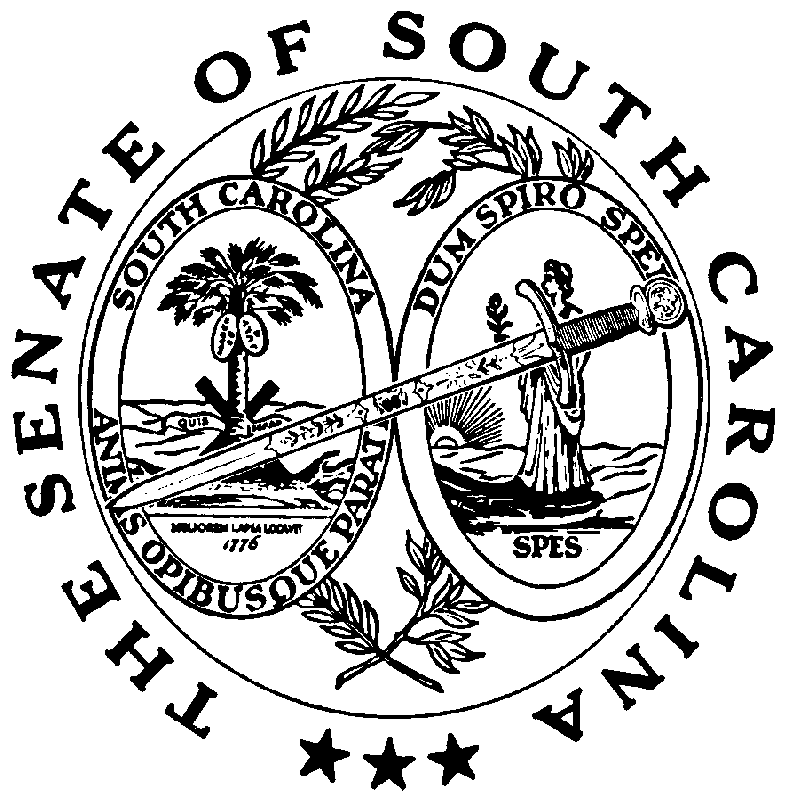 